St Mary’s Church, WalkleyRemembrance Sunday8th November 2020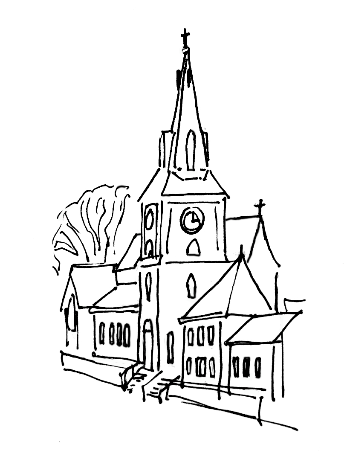 The Church on the Road:Inclusive, Eucharistic, a safe place to be with GodThe PreparationMinister	Blessed are the peacemakers:they shall be called children of God.We meet in the name of Christ and share his peace. The peace of the Lord be always with you,All   	And also with you.The minister introduces the service. Minister	We worship God,who is good and just and true.He created and sustains the world;and loves us, though we have failed him.We rememberall who have given their lives in the struggle for justice and peace,all who suffer in war and conflict,and all who live in terror. We commit ourselves to work in penitence and faithfor reconciliation between the nations,that all people may live together in freedom, justice and peace. All   	Amen.We sit. The Confession and Absolution Minister	Let us confess to Godthe sins and shortcomings of the world;its pride, its selfishness, its greed;its evil divisions and hatreds.Let us confess our share in what is wrong,and our failure to seek and establish that peacewhich God wills for his children.We keep a time of silence. Minister	Lord God our Father, maker of all:we praise you for your great work creating the world.Give us the skill to build a society where all may thrive,and forgive us when we use your gifts poorly.Lord, have mercy.All	Lord, have mercy.Minister	Lord Jesus Christ,Son of the living God,Prince of Peace:as we thank you for your life among us,forgive us when we fail to live together as one family.Help us to dwell together in love and peace,seeking one another’s welfare,bearing one another’s burdens,and sharing one another’s joys.Christ, have mercy.All	Christ, have mercy.Minister	Holy Spirit,Lord of grace,fulfiller of humanity:give us strength to face the future,and wisdom to learn from the pastas we remember those who have given their livesin the service of justice and peace.Lord, have mercy.All	Lord, have mercy.Minister	The almighty and merciful Lordgrant us pardon and forgiveness of all our sins,time for amendment of life,and the grace and strength of the Holy Spirit.All	Amen.The CollectMinister	Almighty Father,whose will is to restore all thingsin your beloved Son, the King of all:govern the hearts and minds of those in authority,and bring the families of the nations,divided and torn apart by the ravages of sin,to be subject to his just and gentle rule;who is alive and reigns with you,in the unity of the Holy Spirit,one God, now and for ever.All	Amen.The Word of GodThe First Reading: Micah 4. 1 - 5 A reading from the Book of the Prophet Micah. In days to come   the mountain of the Lord’s houseshall be established as the highest of the mountains,   and shall be raised up above the hills.Peoples shall stream to it,   and many nations shall come and say:‘Come, let us go up to the mountain of the Lord,   to the house of the God of Jacob;that he may teach us his ways   and that we may walk in his paths.’For out of Zion shall go forth instruction,   and the word of the Lord from Jerusalem.He shall judge between many peoples,   and shall arbitrate between strong nations far away;they shall beat their swords into ploughshares,   and their spears into pruning-hooks;nation shall not lift up sword against nation,   neither shall they learn war any more;but they shall all sit under their own vines and under their own fig trees,   and no one shall make them afraid;   for the mouth of the Lord of hosts has spoken.For all the peoples walk,   each in the name of its god,but we will walk in the name of the Lord our God   for ever and ever.Reader	This is the word of the Lord.All	Thanks be to God.The Second Reading: John 15. 9 - 17  A reading from the Gospel according John. Jesus said, As the Father has loved me, so I have loved you; abide in my love. If you keep my commandments, you will abide in my love, just as I have kept my Father’s commandments and abide in his love. I have said these things to you so that my joy may be in you, and that your joy may be complete.‘This is my commandment, that you love one another as I have loved you. No one has greater love than this, to lay down one’s life for one’s friends. You are my friends if you do what I command you. I do not call you servants any longer, because the servant does not know what the master is doing; but I have called you friends, because I have made known to you everything that I have heard from my Father. You did not choose me but I chose you. And I appointed you to go and bear fruit, fruit that will last, so that the Father will give you whatever you ask him in my name. I am giving you these commands so that you may love one another.Reader	This is the word of the Lord.All	Thanks be to God.The HomilyThe Act of RemembranceMinister	We remember with thanksgiving and sorrowthose whose lives, in world wars and conflicts past and present,have been given and taken away.  Individuals may be remembered. Minister	They shall grow not old, as we that are left grow old;age shall not weary them, nor the years condemn. At the going down of the sun and in the morning, we will remember them. All	We will remember them.The Last Post is sounded. We keep silence. The Reveille is sounded.A wreath is laid. Minister	When you go home tell them of us and say:‘For your tomorrow, we gave our today.’Minister	Ever-living Godwe remember those whom you have gatheredfrom the storm of war into the peace of your presence;may that same peacecalm our fears,bring justice to all peoplesand establish harmony among the nations,through Jesus Christ our Lord. All	Amen.The Prayers of IntercessionWe remain seated or kneel.Intercessor	Lord, in your mercy,All   	hear our prayer.Intercessor	Most merciful Father,accept our prayersthat we may know your peace in our hearts,and your love in our lives,through Christ our Lord. All   	Amen.The prayers conclude with the following:The Lord’s PrayerMinister	Trusting in the compassion of God,as our Saviour taught us, so we pray:All   	Our Father in heaven,hallowed be your name,your kingdom come,your will be done,on earth as in heaven.Give us today our daily bread.Forgive us our sinsas we forgive those who sin against us.Lead us not into temptationbut deliver us from evil.For the kingdom, the power,and the glory are yoursnow and for ever.Amen.We stand.The Act of CommitmentMinister	Let us pledge ourselves anew to the service of God	and our fellow men and women:that we may help, encourage, and comfort others,and support those working for the relief of the needy	and for the peace and welfare of the nations.All   	Lord God our Father,we pledge ourselvesto serve you and all of humanity,in the cause of peace,for the relief of want and suffering,and for the praise of your name.Guide us by your Spirit;give us wisdom;give us courage;give us hope;and keep us faithfulnow and always.Amen.The BlessingMinister	Go forth into the world in peace;be of good courage;hold fast that which is good;render to no one evil for evil;strengthen the faint-hearted;support the weak;help the afflicted;honour everyone;love and serve the Lord,rejoicing in the power of the Holy Spirit;and the blessing of God almighty,the Father, the Son, and the Holy Spirit,be among us and remain with us always.All	Amen.Join online via the St Mary’s Walkley YouTube channel:tiny.cc/walkleystmary-youtubeAll are welcome at our online coffee hour, Sunday at midday. This can be accessed by telephone as well as on a computer, tablet, or smartphone with internet connection.For more information about this and other parish activities: 
opt in to our free weekly eNews:
http://stmaryswalkley.co.uk/opt-in-to-hear-from-st-marys/ 
 telephone one of our churchwardens
Carol													Vicky 07801 685378								0114 2324943							or email the PCC Secretary:
pccsecretary@stmaryswalkley.co.uk  To give to St Mary’s, visit:  tiny.cc/GiveALittle To donate to the Royal British Legion, visit:www.britishlegion.org.uk/get-involved/ways-to-give/donate 